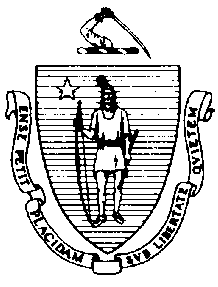 The Executive Office of Health and Human ServicesDepartment of Public HealthBureau of Environmental HealthCommunity Sanitation Program180 Beaman Street, West Boylston, MA 01583Phone: 508-792-7880 Fax: 508-792-7706TTY: 508-835-9796May 8, 2016Frank G. Cousins, Jr., SheriffEssex County Sheriff's Department Headquarters20 Manning AvenueRe: Facility Inspection – Essex County Correctional Facility, MiddletonDear Sheriff Cousins:In accordance with M.G.L. c. 111, §§ 5, 20, and 21, as well as Massachusetts Department of Public Health (Department) Regulations 105 CMR 451.000: Minimum Health and Sanitation Standards and Inspection Procedures for Correctional Facilities; 105 CMR 480.000: Minimum Requirements for the Management of Medical or Biological Waste (State Sanitary Code, Chapter VIII); 105 CMR 590.000: Minimum Sanitation Standards for Food Establishments (State Sanitary Code Chapter X); the 1999 Food Code; 105 CMR 520.000 Labeling; and 105 CMR 205.000 Minimum Standards Governing Medical Records and the Conduct of Physical Examinations in Correctional Facilities; I conducted an inspection of the Essex County Correctional Facility on April 25 and 26, 2016 accompanied by Lieutenant Peter Lundy, EHSO and Amy Riordan, Community Sanitation Program. Violations noted during the inspection are listed below including 52 repeat violations:HEALTH AND SAFETY VIOLATIONS(* indicates conditions documented on previous inspection reports)ADMINISTRATION BUILDINGFront Lobby	No Violations NotedFemale Bathroom # 1002105 CMR 451.126	Hot Water: Hot water temperature recorded at 1000FMale Bathroom # 1003	No Violations NotedOfficer’s RoomFC 4-204.112(A)	Design and Construction, Functionality: No functioning thermometer in refrigeratorSecond FloorAdministration AreaFemale Bathroom # 2002	No Violations NotedMale Bathroom # 2003	No Violations NotedKitchenette # 2011FC 4-204.112(A)*	Design and Construction, Functionality: No functioning thermometer in refrigeratorPayroll Office # 2007	No Violations NotedBathroom # 2012105 CMR 451.123	Maintenance: Ceiling vent dustySlop Sink # 2018	No Violations NotedFirst FloorAdministration HallwayKitchenette # 1007	Unable to Inspect – Under ConstructionTraining 1 # 1008	No Violations NotedTraining 2 # 1009	No Violations NotedFemale Staff Bathroom # 1013	No Violations NotedMale Staff Bathroom # 1014	No Violations NotedTraining # 1015	No Violations Noted Storage # 1016	Unable to Inspect - LockedMop/Hot Water Heater Room # 1017	No Violations NotedWeight Room # 1018	No Violations NotedMale Staff Locker Room # 1030105 CMR 451.123*	Maintenance: Ceiling vent dusty105 CMR 451.123*	Maintenance: Shower # 4 leakingFemale Staff Locker Room # 1031	No Violations NotedControl	No Violations NotedControl Bathroom # 1004105 CMR 451.123*	Maintenance: Ceiling left unfinishedUrine Room # 1005105 CMR 451.353	Interior Maintenance: Debris on floorFOOD SERVICE AND MEDICAL BUILDING105 CMR 451.350*	Structural Maintenance: Entrance not rodent and weathertightVisitor Entrance Area	No Violations NotedVisitor Area	No Violations NotedBathroom – Room # 64No Violations NotedStorage	Unable to Inspect – LockedVisitor’s Area # 142A105 CMR 451.124*	Water Supply: Insufficient water supply in quantity and pressure at bubblerRoll Call RoomRoom # 1001C	Unable to Inspect – OccupiedMale Bathroom # 1169	Unable to Inspect – OccupiedFemale Bathroom # 1168	Unable to Inspect – OccupiedRecords HallwayIT Offices # 104	No Violations NotedBail Office/Storage # 1009	No Violations NotedMale Staff Bathroom # 1010	Unable to Inspect – OccupiedRecords Office # 1011	No Violations NotedFemale Staff Bathroom # 1012	No Violations NotedBreak Room # 1013	Unable to Inspect – Under ConstructionMuster Room # 1015	Unable to Inspect – LockedIntake Hallway # 1016Lawyer Interview Room # 1034	No Violations NotedLawyer Interview Room # 1035	No Violations NotedVideo Conference Room # 1039	No Violations NotedVisitor’s Tubes	No Violations NotedFemale Holding Unit # 1018 – UnoccupiedShower Area105 CMR 451.123*	Maintenance: Floor paint damagedHolding Tanks # 1-5	Unable to Inspect Holding Tank # 5 – Under Construction	No Violations NotedStorage RoomFC 3-304.12(A)	Preventing Contamination from Utensils: Ice scoop not stored properlyCloset105 CMR 451.353	Interior Maintenance: Wet mop stored in bucketCommon AreaFC 4-204.112(A)	Design and Construction, Functionality: No functioning thermometer in refrigeratorMedical Office	Unable to Inspect - LockedPatrol AreaBreak Room # 1050	No Violations NotedVisitor’s Room # 1047	No Violations NotedLawyer Interview Room	No Violations NotedFood Service AreaMechanical Tray Warewash AreaFC 6-501.11*	Maintenance and Operation; Repairing: Facility not in good repair, floor damaged under mechanical warewashing machineFC 6-501.12(A)*	Maintenance and Operation; Cleaning: Facility not cleaned properly, ceiling dirtyFC 6-501.11*	Maintenance and Operation; Repairing: Facility not in good repair, baseboard damaged throughout warewashing areaManual Warewash RoomFC 6-501.11*	Maintenance and Operation; Repairing: Facility not in good repair, baseboard damagedFC 5-205.15(B)	Plumbing System, Operations and Maintenance: Plumbing system not maintained in good repair, sink out-of-orderSpray RoomFC 6-501.11*	Maintenance and Operation; Repairing: Facility not in good repair, floor damagedFC 6-501.11	Maintenance and Operation; Repairing: Facility not in good repair, light shield damagedWalk-In Refrigerator # 1	No Violations NotedFreezer # 2	No Violations NotedWalk-In Cooler # 3FC 6-501.11*	Maintenance and Operation; Repairing: Facility not in good repair, wall paint damagedFC 6-303.11	Numbers and Capacities; Lighting: Insufficient lighting, 2 lights outFood Preparation and Baking Area	No Violations Noted3-Bay Sink and Small Warewash MachineFC 4-204.115	Design and Construction, Functionality: Thermometer not functioning properly on warewashing machine, light out on digital temperature gauge of small warewash machineFC 5-205.15(B)	Plumbing System, Operations and Maintenance: Plumbing system not maintained in good repair, hot water handle missing on single bay sinkFC 4-101.16	Materials for Construction and Repair; Multiuse: Sponges used in kitchenFC 6-501.11	Maintenance and Operation; Repairing: Facility not in good repair, floor damagedFC 6-501.11	Maintenance and Operation; Repairing: Facility not in good repair, wall paint damaged behind warewash machineFC 6-501.12(A)	Maintenance and Operation; Cleaning: Facility not cleaned properly, possible mold observed on wall behind warewash machinePull CageFC 6-501.11	Maintenance and Operation; Repairing: Facility not in good repair, floor damaged at entrance to pull cageKettle Hood AreaFC 4-601.11(c)	Cleaning of Equipment and Utensils, Objective: Non-food contact surface dirty, pots and pans drying rack dirtyFC 6-501.11	Maintenance and Operation; Repairing: Facility not in good repair, column damaged near 2-bay sinkFC 6-501.11	Maintenance and Operation; Repairing: Facility not in good repair, floor damaged throughout areaOven Hood AreaFC 6-501.11	Maintenance and Operation; Repairing: Facility not in good repair, column damaged near hoodsFC 6-501.11	Maintenance and Operation; Repairing: Facility not in good repair, floor damaged throughout areaFront Hoods and Tray Prep AreaFC 6-501.11	Maintenance and Operation; Repairing: Facility not in good repair, floor paint damagedFC 6-501.11*	Maintenance and Operation; Repairing: Facility not in good repair, floor damaged under tilt skilletsBoiler Room # 1030FC 6-501.11*	Maintenance and Operation; Repairing: Facility not in good repair, wall and baseboard damagedFC 6-501.11*	Maintenance and Operation; Repairing: Facility not in good repair, hole in wallChemical Room # 196FC 6-501.16	Maintenance and Operation; Cleaning: Wet mop stored in bucketServing LineFC 4-501.114(C)(2)	Maintenance and Operation; Equipment: Quaternary ammonium solution lower than 	the manufacturers recommended concentrationFC 6-501.11	Maintenance and Operation; Repairing: Facility not in good repair, floor damagedInmate Break Room	No Violations NotedAramark Office	No Violations NotedOfficer’s Room	No Violations NotedAramark Training RoomFC 6-501.11*	Maintenance and Operation; Repairing: Facility not in good repair, ceiling tiles water stainedUtensil Storage RoomFC 6-501.11	Maintenance and Operation; Repairing: Facility not in good repair, floor tiles damaged behind storage rackSlop Sink Room	No Violations NotedLoading DockFC 6-202.15(A)(3)*	Design, Construction, and Installation; Functionality: Exit door not weather and vermin tightHallway	No Violations NotedArchive File Room # 1025	Unable to Inspect - LockedStaff Locker Room and Mop Closet # 1026	No Violations NotedFemale Staff Bathroom # 1199	No Violations NotedMale Staff Bathroom # 1200	No Violations NotedSpice Room # 1027	No Violations NotedBack Storage	No Violations NotedBack CageFC 6-501.11*	Maintenance and Operation; Repairing: Facility not in good repair, floor tiles damagedRefrigerator # 4	No Violations NotedInmate Bathroom #1029FC 6-501.11	Maintenance and Operation; Repairing: Facility not in good repair, floor surface crackedFC 5-202.12(A)	Plumbing System, Design: Handwashing sinks water temperature recorded at 1400FStaff Dining Room # 1041	No Violations NotedInmate Dining RoomFC 6-501.11	Maintenance and Operation; Repairing: Facility not in good repair, top of radiator rusted outMedical Housing UnitEntrance	No Violations NotedInmate Bathroom #2002105 CMR 451.123	Maintenance: Ceiling vent dustyWaiting Lobby	No Violations NotedNurse’s Office # 2003	No Violations NotedCommon Area	No Violations NotedNurse’s Desk105 CMR 451.123*	Maintenance: Desk damagedI1-Isolation Room # 2005105 CMR 451.353	Interior Maintenance: Floor tiles damagedI1-Isolation Room # 2006	No Violations NotedWaiting Room # 2007	No Violations NotedJanitor’s Closet # 2008105 CMR 451.353	Interior Maintenance: Wall damaged near slop sink105 CMR 451.353	Interior Maintenance: Wet mop stored in bucketR1 (# 2009)	No Violations NotedR2 (# 2010)	No Violations NotedR3 (# 2011)	No Violations NotedR4 (# 2012)	No Violations NotedInterview Room # 2040105 CMR 451.353	Interior Maintenance: Exam table damagedExam Room # 2041	No Violations NotedR5 (# 2014)	105 CMR 451.322*	Cell Size: Inadequate floor space in dorm room105 CMR 451.353	Interior Maintenance: Wall covering damagedR5 (# 2014) Bathroom	No Violations NotedR6 (# 2015)105 CMR 451.322*	Cell Size: Inadequate floor space in dorm room R6 (# 2015) Bathroom	No Violations NotedStorage # 2016	No Violations NotedInmate Shower # 2017	105 CMR 451.123	Maintenance: Soap scum on floor in showerConference Room # 2018	No Violations NotedStaff Bathroom # 2019	No Violations NotedBack HallwayStaff Break Room # 2022	No Violations NotedStorage # 2037105 CMR 451.353	Interior Maintenance: Hole in wallFemale Staff Bathroom105 CMR 451.123	Maintenance: Sink basin crackedHallway Sink	No Violations NotedOfficesFC 4-501.11(A)	Maintenance and Operation, Equipment: Equipment not maintained in a state of good 	repair, ice buildup observed in freezer in office # 2024FC 4-204.112(A)	Design and Construction, Functionality: No functioning thermometer in refrigerator in office # 2024Dentist Room # 2029	No Violations Noted
X-Ray Room # 2030	No Violations NotedDark Room # 2031	No Violations NotedUrine Lab Room # 2032	No Violations NotedExam Room # 2033	No Violations NotedDiabetic Room # 2034	No Violations NotedMedicine Room # 2035	No Violations NotedMedical Waste Storage Room	No Violations NotedDialysis Room # 2038	No Violations Noted240 BUILDING (J)A & B Control	No Violations NotedControl Bathroom	No Violations NotedA BlockCommon Area105 CMR 451.353	Interior Maintenance: Wall paint damaged near telephones on 2nd floor105 CMR 451.353	Interior Maintenance: Ice machine out-of-orderFC 4-602.12(B)	Cleaning of Equipment and Utensils; Frequency: Interior of microwave ovens dirtySlop Sink Room	No Violations NotedCells105 CMR 451.353	Interior Maintenance: Floor tiles damaged in cell # 503, 547, and 552105 CMR 451.353	Interior Maintenance: Wall paint damaged in cell # 518105 CMR 451.140	Adequate Ventilation: Inadequate ventilation, wall vent blocked in cell # 538, 543, 547, and 549Shower Area105 CMR 451.123	Maintenance: Floor dirty outside of showers105 CMR 451.123	Maintenance: Mold observed on walls outside of shower # 3105 CMR 451.123	Maintenance: Wall paint damaged outside of shower # 9105 CMR 451.123	Maintenance: Mold observed on wall in shower # 9105 CMR 451.123	Maintenance: Soap scum on walls in shower # 2, 3, 4, 8, and 9105 CMR 451.123	Maintenance: Soap scum on floor in shower # 1, 2, 3, 5, and 8Handicapped Shower105 CMR 451.123*	Maintenance: Shower out-of-orderB BlockCommon Area105 CMR 451.353	Interior Maintenance: Black substance observed on ceiling tilesFC 3-304.12(A)	Preventing Contamination from Utensils: Ice scoop not stored properly105 CMR 451.353	Interior Maintenance: Bucket of standing water observed under hot water spigotSlop Sink Room (downstairs)105 CMR 451.331*	Radiators and Heating Pipes: Pipes not properly insulated, insulation damaged105 CMR 451.353	Interior Maintenance: Wet mop stored in bucketCells105 CMR 451.140	Adequate Ventilation: Inadequate ventilation, wall vent blocked in cell # 602, 618, 652, 657, and 659105 CMR 451.353	Interior Maintenance: Wall damaged near bed in cell # 630Counselor’s Office (upstairs)	Unable to Inspect – No Longer In UseShower Area105 CMR 451.123	Maintenance: Soap scum on walls in shower # 1, 2, 3, 4, 6, and 7105 CMR 451.123	Maintenance: Soap scum on floor in shower # 1, 2, 3, 4, 5, 6, and 7105 CMR 451.123	Maintenance: Pooling water observed outside shower # 1 and 5105 CMR 451.123	Maintenance: Light out in shower # 9Handicapped Shower105 CMR 451.123	Maintenance: Floor dirty in handicapped showerC & D Control 	No Violations NotedControl Bathroom	No Violations NotedC BlockCommon Area105 CMR 451.353	Interior Maintenance: Standing water observed around ice machineSlop Sink Room105 CMR 451.353	Interior Maintenance: Unlabeled chemical bottleCells105 CMR 451.353	Interior Maintenance: Floor tiles missing in cell # 732, 737, and 754105 CMR 451.140	Adequate Ventilation: Inadequate ventilation, wall vent blocked in cell # 708, 715, 730, 733, 743, 748, 757, and 759105 CMR 451.353	Interior Maintenance: Wall paint damaged in cell # 721Shower Area105 CMR 451.123	Maintenance: Soap scum on walls in shower # 3, 4, 5, and 8105 CMR 451.123	Maintenance: Shower # 6 out-of-orderHandicapped Shower	Did Not Inspect – No Longer In UseD BlockCommon Area105 CMR 451.353	Interior Maintenance: Microwave missing interior plateSlop Sink Room105 CMR 451.353	Interior Maintenance: Unlabeled chemical bottleCells105 CMR 451.130	Plumbing: Plumbing not maintained in good repair, sink leaking in cell # 839105 CMR 451.353	Interior Maintenance: Floor tiles missing in cell # 845 and 859105 CMR 451.353	Interior Maintenance: Wall paint damaged in cell # 858105 CMR 451.103	Mattresses: Mattress damaged in cell # 846105 CMR 451.102	Pillows and Linens: Linens rust stained in cell # 846105 CMR 451.353	Interior Maintenance: Top of desk chair missing in cell # 825Shower Area	No Violations NotedHandicapped Shower	Did Not Inspect – No Longer In UsePROGRAM BUILDING (K)Lower ProgramsChapel # 1009A	No Violations NotedInmate Bathroom 	No Violations NotedHot Water Heater Room # 1005105 CMR 451.353*	Interior Maintenance: Floor tiles missing105 CMR 451.353	Interior Maintenance: Floor tiles damaged105 CMR 451.353	Interior Maintenance: Wet mop stored in bucket105 CMR 451.353	Interior Maintenance: Hole in wall Clergy # 1006	No Violations NotedClergy # 1007	No Violations NotedClergy # 1008	No Violations NotedClassrooms	No Violations NotedLibrary	No Violations NotedExterior Hallway Door105 CMR 451.350*	Structural Maintenance: Doorway not rodent and weathertightTeacher’s Office # 1014FC 4-204.112(A)	Design and Construction, Functionality: No functioning thermometer in refrigeratorMale Staff Bathroom # 1015	No Violations NotedFemale Staff Bathroom # 1016	No Violations NotedTeacher’s Room # 1025	No Violations NotedUpper ProgramsBathroom # 1277	No Violations NotedSlop Sink # 1278	No Violations NotedMale Staff Bathroom # 2024	No Violations Noted	Female Staff Bathroom # 2025	No Violations NotedConference Room # 2036	No Violations NotedOffices105 CMR 451.353	Interior Maintenance: Ceiling tiles water stained in office # 2007 and 2022FC 4-602.12(B)	Cleaning of Equipment and Utensils; Frequency: Interior of microwave oven dirty in office # 2022FC 4-204.112(A)	Design and Construction, Functionality: No functioning thermometer in refrigerator in office # 2007VOCATIONAL EDUCATION BUILDINGFirst FloorLaundry105 CMR 451.350*	Structural Maintenance: Doorway not rodent and weathertight105 CMR 451.130	Plumbing: No backflow preventer on slop sink105 CMR 451.353	Interior Maintenance: Unlabeled chemical bottle105 CMR 451.102	Pillows and Linens: Insufficient linens available for inmates, bed roll missing 1 additional towel and wash clothSewing Room	No Violations NotedLaundry Storage	No Violations NotedVoke Hallway	No Violations NotedStaff Bathroom # 0913	No Violations NotedSlop Sink Room105 CMR 451.353	Interior Maintenance: Wet mop stored in bucketVoke 1105 CMR 451.322*	Cell Size: Inadequate floor space in dorm roomCommon Area	No Violations NotedVoke 1 Bathroom/Showers105 CMR 451.130	Plumbing: Plumbing not maintained in good repair, shower # 3 and 5 continually runningVoke 2 - Unoccupied105 CMR 451.322*	Cell Size: Inadequate floor space in dorm roomCommon Area	No Violations NotedVoke 2 Bathroom/Showers105 CMR 451.130	Hot Water: Shower water temperature recorded at 920F105 CMR 451.130	Plumbing: Plumbing not maintained in good repair, sink # R5 continually running105 CMR 451.130	Plumbing: Plumbing not maintained in good repair, shower # R8 continually running105 CMR 451.123	Maintenance: Water control missing on sink # R2105 CMR 451.123	Maintenance: Ants observed on floor at entrance to bathroomWarehouse # 0911105 CMR 451.353	Interior Maintenance: Wet mop stored in bucket105 CMR 451.353	Interior Maintenance: Wall left unfinished, missing dry wall sectionVoke 3 - Unoccupied105 CMR 451.322*	Cell Size: Inadequate floor space in dorm roomCommon Area105 CMR 451.353	Interior Maintenance: Floor tiles damagedVoke 3 Bathroom/Showers	No Violations NotedSecond FloorHallway	No Violations NotedOffice # 2002	Unable to Inspect – LockedClassroom # 2003	No Violations NotedStaff Bathroom # 2005	No Violations NotedSlop Sink Room # 2006	No Violations NotedClassroom # 2011	No Violations NotedClassroom # 2010	No Violations NotedBarber Shop # 2008105 CMR 451.353*	Interior Maintenance: Countertop damaged, held together by duct tapePrint Shop # 2009	No Violations NotedVoke 4 – Detox ProgramShower AreaNo Violations NotedKitchenetteFC 4-204.112(A)	Design and Construction, Functionality: No functioning thermometer in refrigeratorToilet Room105 CMR 451.126	Hot Water: Hot water temperature recorded at 940FCommon AreaNo Violations NotedMedical Office105 CMR 451.126	Hot Water: Hot water temperature recorded at 1000FCouncilor’s Office	Unable to Inspect – LockedJanitor’s Closet105 CMR 451.353	Interior Maintenance: Unlabeled chemical bottleStorage Closet	No Violations Noted120 BUILDING (F)Entryway	No Violations NotedA & B ControlFC 4-204.112(A)	Design and Construction, Functionality: No functioning thermometer in refrigerator105 CMR 451.353	Interior Maintenance: Ceiling tiles water stainedControl Bathroom105 CMR 451.123	Maintenance: Vent dusty 105 CMR 451.123	Maintenance: Wall paint damaged near paper towel holderA Block (Segregation Unit)Common Area105 CMR 451.353	Interior Maintenance: Ceiling tiles water stained near cell # 157Slop Sink Room105 CMR 451.130	Plumbing: Plumbing not maintained in good repair, no hot water at slop sinkCells105 CMR 451.353	Interior Maintenance: Wall paint damaged in cell # 105, 121, 127, 136, 138, 145, 150, 153, 156, and 157105 CMR 451.141	Screens: Screen damaged in cell # 102, 104, 126, 127, 131, 135, and 141105 CMR 451.103	Mattresses: Mattress damaged in cell # 108, 117, 124, 135, 146, and 153105 CMR 451.353	Interior Maintenance: Debris on floor in cell # 131 and 134Shower Area105 CMR 451.123*	Maintenance: Soap scum on floor in shower # 1-9105 CMR 451.123	Maintenance: Soup scum of walls in shower # 1, 2, 4, 5, 6, 7, 8, and 9105 CMR 451.123	Maintenance: Debris of floor in shower # 2, 6, and 9105 CMR 451.123	Maintenance: Light out in shower # 1 and 6B BlockCommon AreaFC 3-304.12(A)*	Preventing Contamination from Utensils: Ice scoop not stored properly105 CMR 451.353	Interior Maintenance: Ceiling tiles water stained throughout blockSlop Sink Room105 CMR 451.353*	Interior Maintenance: Drain cover missing105 CMR 451.353*	Interior Maintenance: Floor tiles missing105 CMR 451.331	Radiators and Heating Pipes: Pipes not properly insulated105 CMR 451.353	Interior Maintenance: Wet mop stored in bucket105 CMR 451.130	Plumbing: Plumbing not maintained in good repair, slop sink not draining properlyCells105 CMR 451.141	Screens: Screen damaged in cell # 217, 219, 223, 234, 235, 243, and 259105 CMR 451.353	Interior Maintenance: Floor tiles damaged in cell # 204, 205, 209, 219, 233, 238, 241, 242, 245, 246, 249, and 256105 CMR 451.113	Toilet and Handwashing Sink in Locked Cells: No hot running water in locked cell # 251105 CMR 451.353	Interior Maintenance: Light switch not functioning properly in cell # 251105 CMR 451.103	Mattresses: Mattress damaged in cell # 216 and 217105 CMR 451.126	Water Supply: Inadequate supply of hot water at handwash sink in cell # 222Shower Area	105 CMR 451.123*	Maintenance: Soap scum on floor in shower # 9105 CMR 451.123	Maintenance: Soap scum on floor in shower # 2, 3, 4, and 5105 CMR 451.123	Maintenance: Soap scum on walls in shower # 2, 3, 4, 5, 6, and 9105 CMR 451.130	Plumbing: Plumbing not maintained in good repair, drain cover missing in shower # 6105 CMR 451.123	Maintenance: Shower # 1 out-of-orderHandicapped Shower	Did Not Inspect – No Longer In Use60 BUILDING (G)Control105 CMR 451.353	Interior Maintenance: Ceiling tiles water stainedControl Bathroom	No Violations NotedCell BlockCommon Area105 CMR 451.353	Interior Maintenance: Bucket of standing water observed under hot water spigotSlop Sink Room105 CMR 451.353*	Interior Maintenance: Slop sink drain cover missing105 CMR 451.331	Radiators and Heating Pipes: Pipes not properly insulatedCells105 CMR 451.353	Interior Maintenance: Wall paint damaged in cell # 312, 319, 321, 325, 353, and 358105 CMR 451.140	Adequate Ventilation: Inadequate ventilation, wall vent blocked in cell # 314, 332, 344, and 351Lower Shower Area105 CMR 451.123	Maintenance: Soap scum on floor in shower # 1, 3, and 4105 CMR 451.123	Maintenance: Soap scum on walls in shower # 3105 CMR 451.130	Plumbing: Plumbing not maintained in good repair, drain cover missing in shower # 3Handicapped Shower	No Violations NotedUpper Shower Area105 CMR 451.123	Maintenance: Soap scum on floor in shower # 5, 6, 7, 8, and 9105 CMR 451.123	Maintenance: Soap scum on walls in shower # 5, 6, 7, 8, and 9105 CMR 451.123	Maintenance: Floor dirty outside shower # 6, 7, 8, and 980 BUILDING (H)Lower 80 – First FloorControlFC 4-204.112(A)	Design and Construction, Functionality: No functioning thermometer in refrigerator105 CMR 451.353	Interior Maintenance: Unlabeled chemical bottleControl Bathroom	No Violations NotedCommon Area105 CMR 451.353*	Interior Maintenance: Couch damagedStorage Room/Slop Sink	No Violations NotedInmate Bathroom105 CMR 451.123	Maintenance: Toilet # 1 out-of-order105 CMR 451.130	Plumbing: Plumbing not maintained in good repair, handwash sink continually running at sink # L1, L2, and R5105 CMR 451.123	Maintenance: Epoxy damaged in shower # 3, 5, 6, and 7105 CMR 451.123	Maintenance: Floor dirty in shower # 3, 4, and 5105 CMR 451.123	Maintenance: Soap scum and mold observed on walls in shower # 7Slop Sink Room105 CMR 451.353	Interior Maintenance: Mold observed on ceiling tilesStaff Bathroom	No Violations NotedDorm Rooms105 CMR 451.322*	Cell Size: Inadequate floor space in all dorm roomsDorm Room # 401	No Violations NotedDorm Room # 402	No Violations NotedDorm Room # 403	No Violations NotedDorm Room # 404	No Violations NotedDorm Room # 405	No Violations NotedDorm Room # 406	No Violations NotedDorm Room # 407	No Violations NotedDorm Room # 408	No Violations NotedDorm Room # 409	No Violations NotedDorm Room # 410	No Violations NotedProgram Director’s Office	No Violations Noted80 Building Stairway	No Violations NotedUpper 80 - Second FloorControlFC 4-204.112(A)	Design and Construction, Functionality: No functioning thermometer in refrigeratorControl Bathroom105 CMR 451.123	Maintenance: Wall paint damaged105 CMR 451.123	Maintenance: Ceiling vent dusty Common Area105 CMR 451.353*	Interior Maintenance: Standing water in bucket near ice machineFC 4-602.12(B)	Cleaning of Equipment and Utensils; Frequency: Interior of microwave oven dirty105 CMR 451.353	Interior Maintenance: Chair upholstery damagedOffices	No Violations NotedStorage105 CMR 451.344	Illumination in Habitable Areas: Light not functioning properly, light outInmate Bathroom105 CMR 451.123	Maintenance: Wall tiles cracked behind toilet stalls105 CMR 451.126	Hot Water: Hot water temperature recorded at 620F at sink # R2105 CMR 451.123	Maintenance: Ceiling vent dusty near showers105 CMR 451.123	Maintenance: Tile grout dirty in shower # 1, 4, 6, and 7105 CMR 451.123	Maintenance: Soap scum on floor in shower # 4, 5, 6, and 7Staff Bathroom	No Violations NotedSlop Sink Room (near bathroom)105 CMR 451.353	Interior Maintenance: Wet mop stored in bucketDorm Rooms105 CMR 451.322*	Cell Size: Inadequate floor space in all dorm roomsDorm Room # 411105 CMR 451.140	Adequate Ventilation: Inadequate ventilation, ceiling vent blockedDorm Room # 412	No Violations NotedDorm Room # 413	No Violations NotedDorm Room # 414 	No Violations NotedDorm Room # 415	No Violations NotedDorm Room # 416	No Violations NotedDorm Room # 417	No Violations NotedDorm Room # 418105 CMR 451.353	Interior Maintenance: Wall covering damaged near tableDorm Room # 419	No Violations NotedDorm Room # 420	No Violations NotedGYM BUILDING (I)105 CMR 451.350*	Structural Maintenance: Exterior corner of building damaged near entranceCaptain’s Office	No Violations NotedGym	No Violations NotedWeight Area	No Violations NotedShower Room105 CMR 451.123	Maintenance: Vent dusty Storage Room/Officer’s Bathroom105 CMR 451.123	Maintenance: Floor paint damaged105 CMR 451.110(B)	Hygiene Supplies at Toilet and Handwash Sink: No waste receptacle at handwash sinkFC 4-602.11(E)(4)(b)	Cleaning of Equipment and Utensils, Frequency: Mold growth observed on interior	surfaces of ice machineInmate Bathroom105 CMR 451.123*	Maintenance: Ceiling vent dirty105 CMR 451.123*	Maintenance: Wall tiles damaged105 CMR 451.123	Maintenance: Sink basin not secured to countertop 105 CMR 451.126	Hot Water: Hot water temperature recorded at 900FOUTSIDE THE FENCEWarehouse	No Violations NotedDoor to Outside	No Violations NotedBathroom # 1003	No Violations NotedSlop Sink Room # 1004105 CMR 451.353	Interior Maintenance: Wet mop stored in bucketGarageBathroom # 1007	No Violations NotedOffice	No Violations NotedStorage	No Violations NotedIntake BuildingEntranceTransport OfficeNo Violations NotedLobbyNo Violations NotedMale BathroomNo Violations NotedFemale BathroomNo Violations NotedIntake AreaNo Violations NotedHolding CellsNo Violations NotedBathroom (near cell # 1)No Violations NotedMedical ScreeningNo Violations NotedBooking AreaNo Violations NotedHandicapped BathroomNo Violations NotedHandicapped ShowerNo Violations NotedShower # 1No Violations NotedShower # 2No Violations NotedProperty RoomNo Violations NotedInmate Bathroom105 CMR 451.124	Water Supply: Insufficient cold water supply in quantity and pressure at handwash sinkStaff BathroomNo Violations NotedStorage Room (with refrigerator)FC 4-204.112(A)	Design and Construction, Functionality: No functioning thermometer in refrigeratorCustodial Closet 105 CMR 451.353	Interior Maintenance: Wet mop stored in bucket105 CMR 451.353	Interior Maintenance: Unlabeled chemical bottleObservations and RecommendationsThe inmate population was 1076 at the time of inspection.During the inspection, it was stated that the facility had secured funding for the removal of birds and the installation of preventive measures to stop additional birds from entering the C Block within the J (240) Building. At the time of the inspection no birds were observed in this area. The Department recommends using an additional record keeping log to document the medical or biological waste being treated on-site. We also recommend creating separate policies and procedures for on-site treatment of medical or biological waste which includes the individuals who have been trained to treat the waste.This facility does not comply with the Department’s Regulations cited above. In accordance with 105 CMR 451.404, please submit a plan of correction within 10 working days of receipt of this notice, indicating the specific corrective steps to be taken, a timetable for such steps, and the date by which correction will be achieved. The plan should be signed by the Superintendent or Administrator and submitted to my attention, at the address listed above.To review the specific regulatory requirements please visit our website at www.mass.gov/dph/dcs and click on "Correctional Facilities" (available in both PDF and RTF formats).To review the Food Establishment regulations please visit the Food Protection website at www.mass.gov/dph/fpp and click on “Food Protection Regulations”. Then under “Retail” click “105 CMR 590.000 - State Sanitary Code Chapter X – Minimum Sanitation Standards for Food Establishments” and “1999 Food Code”.To review the Labeling regulations please visit the Food Protection website at www.mass.gov/dph/fpp and click on “Food Protection Regulations”. Then under “General Food Regulations” click “105 CMR 520.000: Labeling.”This inspection report is signed and certified under the pains and penalties of perjury.Sincerely,Kerry Wagner Environmental Health Inspector, CSP, BEHcc:	Jan Sullivan, Acting Director, BEH	Steven Hughes, Director, CSP, BEHTim Miley, Director of Government AffairsMarylou Sudders, Secretary, Executive Office of Health and Human Services Carol Higgins O’Brien, Commissioner, DOCMichael Marks, Superintendent	Administrative Captain Arthur Statezni, EHSO	Lieutenant Peter Lundy, EHSODerek Fullerton, RS, CHO, Health Director, Middleton Health DepartmentClerk, Massachusetts House of Representatives	Clerk, Massachusetts Senate	Daniel Bennett, Secretary, EOPSSJennifer Gaffney, Director, Policy Development and Compliance Unit CHARLES D. BAKERGovernorKARYN E. POLITOLieutenant Governor